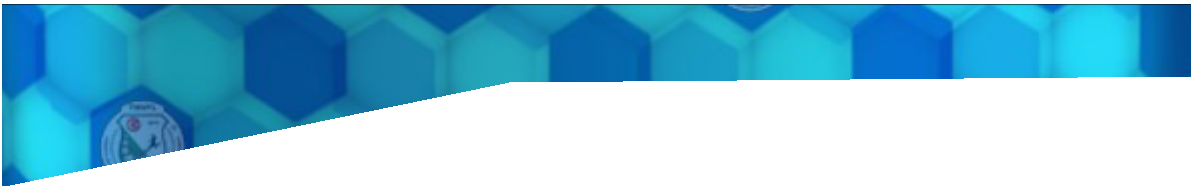 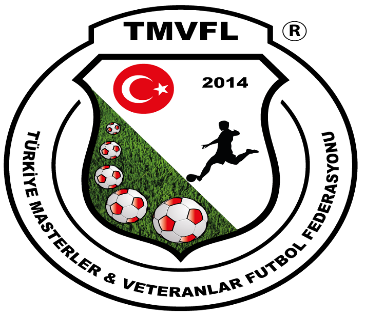 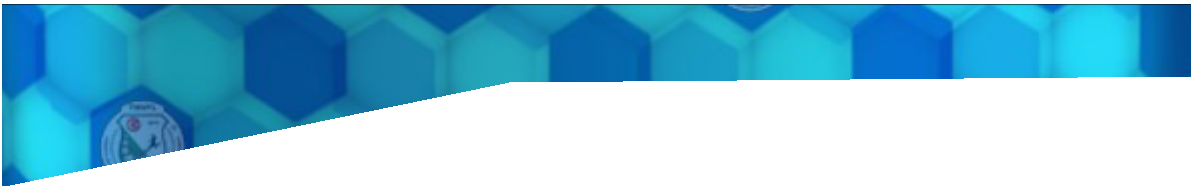 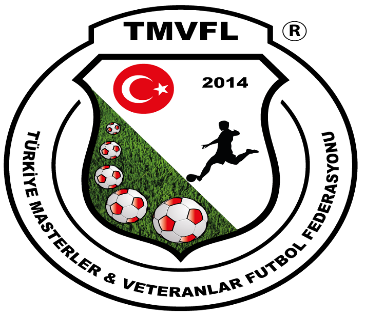            TMVFL KULÜP LİSANS ve FİNANSAL FAIR PLAY SİSTEMİ                                   Tarih:……../………/ 2023-2024                  LİSANS  İŞLEMCİ SÖZLEŞMESİFutbol oyununu oluşturan temel faktörler, kalite standartlarının yükseltilmesi ve bunun belgelendirilmesidir.TMVFL Master ve Veteran federasyonu, hazırladığı kulüp lisans talimatını kendi uygulamaları doğrultusunda ve TMVFL'nin belirlediği asgari koşulları aynen muhafaza ederek hazırlamak zorundadır.Başvuru sahipleri, ilgili kişilerin TC Kimlik Numarası’nı içeren nüfus cüzdanlarının fotokopisi, sağlık raporu, 2 adet  6 ayı geçmemiş vesikalık resim, Futbolcu taahhütnamesi  ve imzalaması zorunludur.
Türkiye, de yerleşik yabancıların pasaportlarının fotokopilerini, sağlık raporlarını, vesikalık  resim ve futbolcu  taahhütnamesi imzalaması Zorunludur. (TMVFL), Kulüpleri bulundukları ildeki Bölge Temsilcisine   Belgelerini Belirtilen Tarihte Ve Zamanda Ulaştırmak Zorundadır.  Lisanslar Bölge Temsilcisine    sunularak veya direk Takımlara Federasyon Tarfından Ulaştırlır.  Lisanslara Federasyonun belirlediği şablonda ve küarkot yüklenmesi zorunludur. Lisans işlemcisi Fedrasyonu belirlediği lisans çıkarma başlangıç ve bitiş  tarine  uymak zorundadır. Lisans işlemci belgeleri tamam olmayan hiçbir Yönetici, futbolcu, teknik heyete lisasn çıkartamaz, çıkardığı taktirde tüm sorumluluğu kendine ait olduğunu Kabul etmiş sayılır.Lisanlara veri bilgilerini doğru ve düzgün girmek zorundadır.Lisans işlemci talimatlar doğrultusunda hareket etmek zorundadır.Lisans işlemci lisans işlemlerini belirtilen tarihte ve zamanda yetiştirmek zorundadır.Lisan işlemcisine lisans işlemleri için Federasyonun belirlediği rakam ölçüsünde ücret ödenir. TMVFL Lisans işlem bedeli (………….. TL) (……………. Türk Lirası) Öder.Lisans işlemcisi bu talimatlar doğrultusun Kabul ve beyan eder ve sözleşmeyi kendi hür iradesiyle imzalar.TMVFL YÖNETİM KURULU                                                                         LİSANS İŞLEMCİSİ                                                                                                                                   Adı / Soyadı/ İmza